OBD2 Head-Up Display          Model : R1 OBDINTENDED USEThe head-up display is intended for:Display vehicle data such as speed, engine RPM, battery voltage, fuel consumption,  coolant temperature, etc.Warnings related to engine malfunctions and exceeding the programmable speeds or the engine RPM.Support information related to monitoring driving time and distanceCONTENTSCheck the package contents immediately after unpacking. Check the device and all parts for damage. Do not use a defective device or parts.head-up displayNon-slip matOBD connecting cableOperating instructionsPRODUCT OVERVIEW: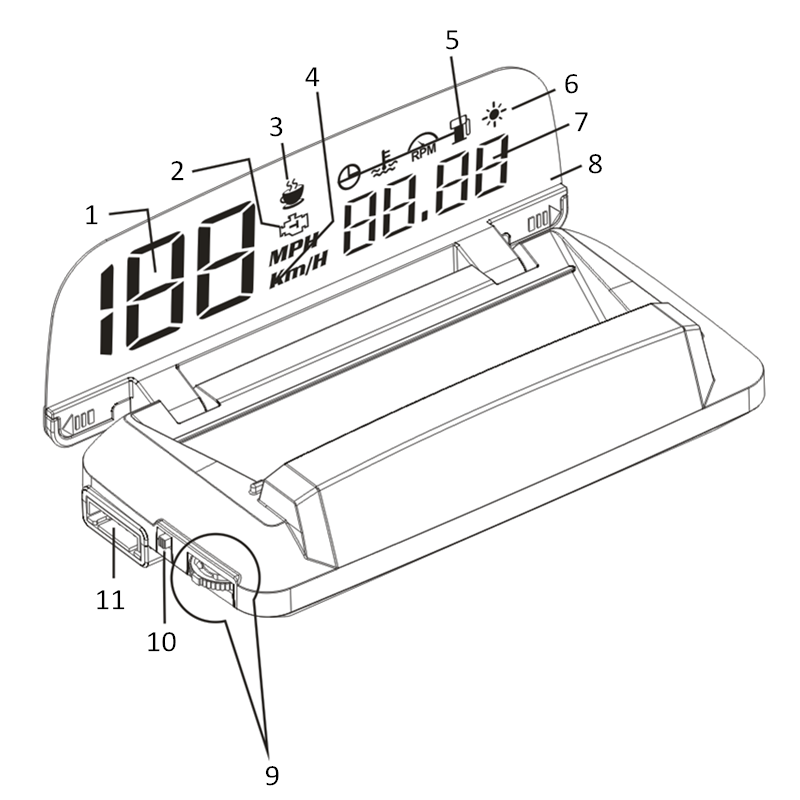 Symbols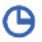 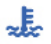 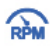 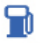 CONNECTINGThe head-up display connects to the vehicle via OBD2 cable, plug and play.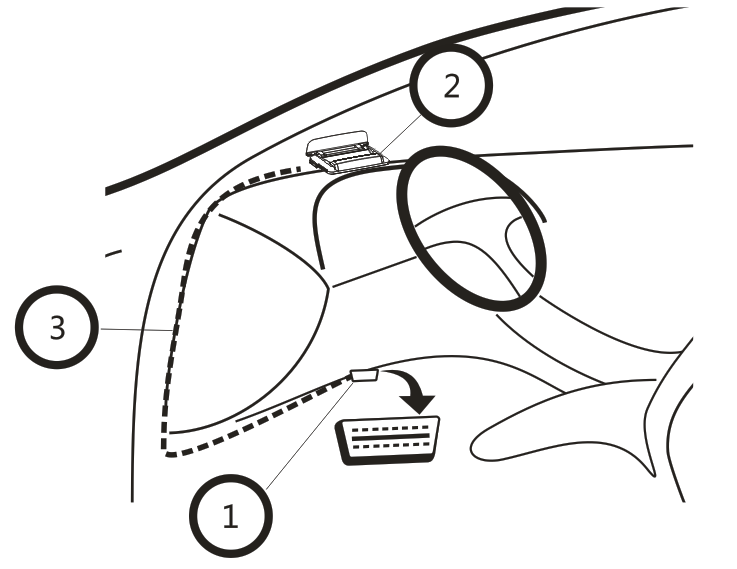 Usually the OBD2 interface is typically located on the driver's side, approx. 30 cm from the middle of the instrument panel.Turn the ignition off, connect the OBD cable to vehicle OBD2 interface Connect the OBD cable to the interface [11] on the head-up displayHide the OBD cable like above picture show. Turn the ignition on, flip open the projection surface, then it can work.ASSEMBLY Attention! when installing the head-up display, be sure it does not diminish your  vision. The connecting cable must not interfere with your ability to drive and the head-up display must be firmly secured.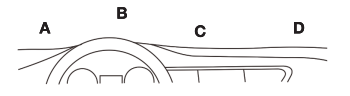 Select a mounting location [A-D] on the dashboard.Place the non-slip pad in the desired location.Place the head-up display on the non-slip pad.OPERATIONWarning: do not operate the head-up display whilst driving, as this will distract you from traffic. Maintain your focus on driving and traffic.Switching on the head-up displayUse the On/Off switch [10] to switch on the head-up display. Set the switch to the ON position.The display will show the battery voltage for approx. 10 seconds. It will then show the current speed (km/h).Switching off the head-up displayUse the On/Off switch [10] to switch off the head-up display. Set the switch to the OFF position.The display will turn off.Switching the display interfaceWhen head-up display power on, it will show voltage voltage first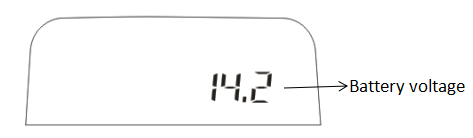 The display on the projection surface [8] will change, the left part is speed, the right part can change to multi-function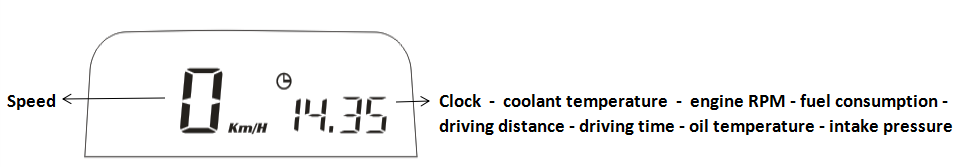 Speed + clockSpeed + coolant temperatureSpeed + engine RPMSpeed + fuel consumptionSpeed + driving distanceSpeed + driving timeSpeed + oil temperatureSpeed + intake pressureSpeedWhen ignition off, head-up display will show the average fuel consumption for this trip (Liter/100km)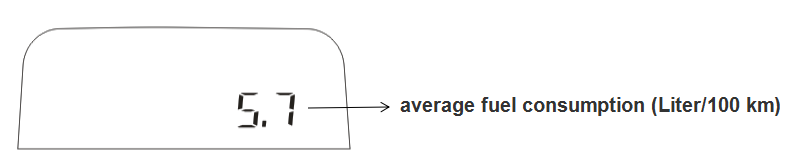 SETTINGSThe value on the head-up display should match the values on your vehicle’s dashboard. If this is not the same, you can change the settings of head-up display in the setting menu.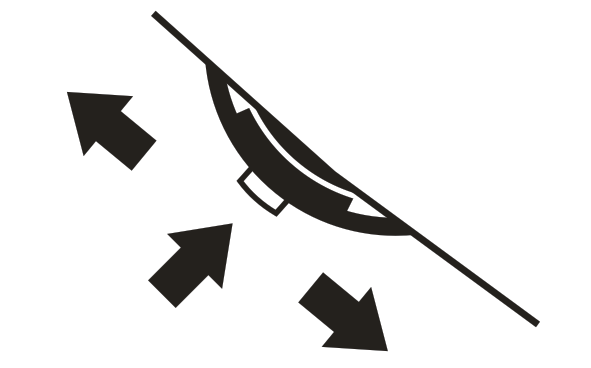 Hold on the function wheel [9] for 5 seconds to open the setting menu.Push the function wheel [9] forward or backward to move to the next setting.Briefly press the middle of the function wheel [9] to change a value.Hold the function wheel [9] for 5 seconds again to exit the setting menu.SETTING MENUNOTICE: If set speed unit to KM/H, the water temperature unit will automatically be ℃, driving distance unit will automatically be KM, fuel conusmption unit will automatically be L/100 KMIf set speed unit to MPH, the water temperature unit will automatically be ℉, driving distance unit will automatically be Mile, fuel conusmption unit will automatically be MPG.                   No.Description1Speed < 199 2Engine malfunction3Alertness assistant 4Speed unit (km/h or MPH)5Symbols6Brightness sensor7Multifunction display, speed > 200 8Projection surface9Function wheel10On/Off switch11OBD connecting interfaceNo.OptionDisplayRangeDescription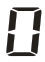 Speed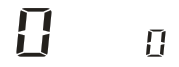 -9~9Correction value if the speed in the head-up display does not match the vehicle's data.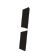 4 level speed alarm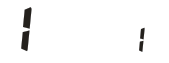 0~10-on ( alarm when speed reach 60 km/h, 80km/h,100km/h,120km/h)           1-off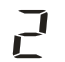 1 level speed alarm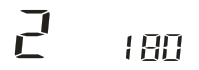 30~250Alarm when speed reach 180 km/h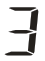 Engine RPM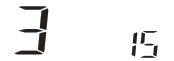 -25~25Correction value if the engine RPM in the head-up display does not match the vehicle's data.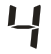 Engine RPM alarm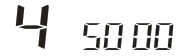 1000~8500Alarm when engine RPM reach 5000r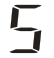 Voltage alarm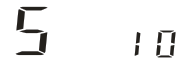 9-16Alarm when voltage reach 10 V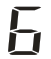 coolant temperature alarm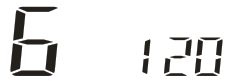 60-150Alarm when coolant temperature reach 120 ℃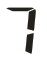 Alarm sound on/off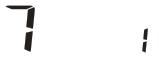 0-10-Off the alarm sound1-On the alarm sound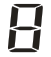 Shifting reminder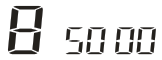 1000~8500Alarm when engine RPM reach 5000r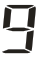 Brightness by manual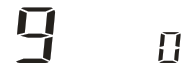 0-110 = auto brightness1-11 = manual brightness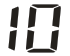 Lowest brightness in auto mode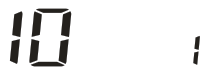 1-111-11 can adjust the auto brightness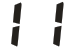 Fuel consumption calculation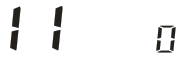 -0-use Inlet flow to calculate the fuel consumption0.2~10.0 – use Engine displacement to calculate the fuel consumption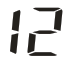 Fuel consumption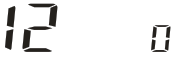 -20~20Correction value if the fuel consumption in the head-up display does not match the vehicle's data, adjust range is -20%~20%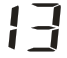 Clock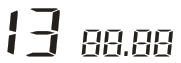 -Push the function wheel [9] forward to set the hours, backward to set the minutes.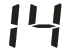 Speed unit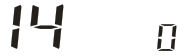 0-1KM/HMPH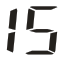 Clear the engine malfunction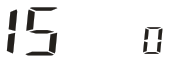 -Unplug HUD     Turn the key to ON (power on)    connect the HUD and wait for the normal display    find menu 15,          push the function wheel [9] forward or backward once    HUD will give a beep sound,it means clear the engine malfunction.ProblemSolutionNo displayStart the engine. Verify the head-up display is switched on. Verify the OBD connecting cable is correctly and firmly connected.If the problem continues, test the head-up display in a different vehicle with OBD2 interface and protocolDisplay incorrectAdjust the correction values.Restore the factory settings of the head-up display from the settings menu.Older vehicles may not display all values.How to restore to factory setting First, keep the HUD in the off state, and then push the function wheel [9] forward first, and turn on the on/off switch[10] at the same time, HUD will give a Long beep, it means restore to factory setting successful.Inaccurate speedIn the setting menu, find menu 0, the adjust range is -9~9, if HUD show faster 2 km/h than dashboard, adjust the setting value to -2, if HUD show slower 2 km/h than dashboard, adjust the setting value to 2.Inaccurate clockIn the setting menu, find menu 13Tap the function wheel [9] forward to set the hours, briefly press the function wheel [9] can change the hours valueTap the function wheel [9] backward to set the minutes, briefly press the function wheel [9] can change the minutes valueHold on the function wheel [9] for 5 second to save and exit